Dear Potential Candidate, Thank you for your interest in this opportunity with CESSAC & CESSA Housing Association. I have been the Chair & a Trustee for several years and it has been a huge privilege to serve with such a worthwhile and effective Charity and Housing Association. We are a financially sound organisation with a strong investment portfolio, which naturally needs careful management to ensure that we can provide the best possible facilities, services and support for our beneficiaries. As with all Charities, and especially Housing Associations, we face the constant challenge of keeping abreast of new regulation, but we remain focused on extending our reach to meet the changing demands of the Armed Forces and wherever we identify a gap that we could fill.We have benefited enormously from the hard work and dedication of our current CEO who is about to retire.  We are now looking for someone with fresh aspirations who will also share our ambition to see our services expand, and can position us strategically to provide support to serving personnel and veterans in the long term. Our next CEO is likely to have worked in a senior management position and demonstrate the belief that, no matter how challenging or complex the needs of the organisation, solutions are possible. We expect our CEO to inspire a great working culture so we can maximise our impact in the most effective and meaningful way possible.  We also recognise that some aspects of this wide-ranging role may be new and we are keen to support the successful candidate in developing and maintaining the relevant professional knowledge and skills.CESSAC / Housing Association is an unusual and complex organisation. The Head Office team is relatively small and the role can be much more hands on than many CEO posts.  That is a key part of its charm.   If, as you consider this opportunity, you would like to find out more please feel welcome to contact the Head Office Manager to arrange for an informal chat with myself or the current CEO. I hope that the information pack will give you sufficient information to help inform you of the skills and level of experience we seek in our new CEO.Thank you again for considering this important position and we hope that you will be inspired to apply.Yours sincerely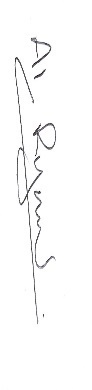 Al RymerChair of the CESSAC & CESSA Housing Boards 